STATUTZESPOŁU SZKOLNO – PRZEDSZKOLNEGOW PSZCZYNIETEKST UJEDNOLICONYStatut uchwalono11 października 20191Zespół Szkolno - Przedszkolny w Pszczynie jest jednostką powołaną aktem założycielskim Uchwałą nr VI/78/19 Rady Miejskiej w Pszczynie z dnia 21 marca 2019 roku.W skład Zespołu Szkolno - Przedszkolnego w Pszczynie wchodzą:Szkoła Podstawowa nr 3 im. Jana Pawła II w Pszczynie;Przedszkole nr 3 w Pszczynie.Siedziba Zespołu Szkolno - Przedszkolnego znajduje się w Pszczynie, ul. Staromiejska 41.Zespół Szkolno – Przedszkolny w Pszczynie używa skrótu ZSP PszczynaIlekroć w statucie jest mowa o:Zespole należy przez to rozumieć Zespół Szkolno - Przedszkolny w Pszczynie;Przedszkolu należy przez to rozumieć Przedszkole nr 3 w PszczynieSzkole Podstawowej należy przez to rozumieć Szkołę Podstawową nr 3 
im. Jana Pawła II w Pszczynie2Organem prowadzącym Zespół Szkolno - Przedszkolny w Pszczynie jest Gmina Pszczyna 
z siedzibą w Pszczynie przy ul. Rynek 2.Nadzór pedagogiczny nad Zespołem Szkolno - Przedszkolnym w Pszczynie sprawuje Śląski Kurator Oświaty w Katowicach.Działalnością Zespołu kieruje dyrektor Zespołu.Dyrektor Zespołu jest jednocześnie dyrektorem Szkoły Podstawowej i Przedszkola;Dyrektor Zespołu dysponuje środkami określonymi w planie finansowym Zespołu, zaopiniowanym przez Radę Pedagogiczną Zespołu i ponosi odpowiedzialność za ich prawidłowe wykorzystanie;Stanowisko dyrektora Zespołu powierza i odwołuje z niego Burmistrz Pszczyny.Zespół Szkolno - Przedszkolny w Pszczynie działa zgodnie z aktualnie obowiązującymi aktami prawnymi.3Zespół Szkolno - Przedszkolny w Pszczynie jest jednostką budżetową Gminy Pszczyna, prowadzącą gospodarkę finansową i materiałową na warunkach określonych w odrębnych przepisach.Zespół Szkolno - Przedszkolny w Pszczynie jako jednostka budżetowa Gminy Pszczyna działa w ramach jednego podatnika tj. Gminy Pszczyna, która jest czynnym podatnikiem podatku od towarów i usług.Obsługę finansowo-administracyjną Zespołu prowadzi Pszczyński Zarząd Edukacji.Wykonując swoje zadania statutowe, Zespół korzysta z budynku położonego w Pszczynie przy ul. Staromiejskiej 41 oraz ruchomości będących wyposażeniem Przedszkola i Szkoły Podstawowej wchodzących w skład Zespołu. Udostępnienie pomieszczeń i urządzeń szkolnych osobom trzecim odbywa się w czasie niekolidującym 
z zajęciami obowiązkowymi (dydaktycznymi i opiekuńczo-wychowawczymi) 
i pozalekcyjnymi organizowanymi przez przedszkole i szkołę. Gospodarowanie tym mieniem należy do wyłącznej kompetencji dyrektora.Zespół prowadzi i przechowuje dokumentację zgodnie z odrębnymi przepisami.§ 3a1. Szczegółową organizację nauczania, wychowania i opieki w danym roku szkolnym określa arkusz organizacyjny zespołu opracowany przez dyrektora z uwzględnieniem szkolnego planu nauczania.2. Projekt arkusza organizacyjnego jest przygotowywany do dnia 30 kwietnia każdego roku. 3. Organ prowadzący zespół zatwierdza arkusz organizacji do dnia 30 maja danego roku.4. Arkusz organizacyjny określa w szczególności: Liczbę uczniów zapisanych i uczęszczających do zespołu;Liczbę pracowników, w tym pracowników zajmujących stanowiska kierownicze; Liczbę pracowników administracji i obsługi (pełnione przez nich funkcje i zakres obowiązków określa Regulamin Pracy i Regulamin Organizacyjny);Ogólną liczbę godzin zajęć edukacyjnych zgodną z ramowym planem nauczania ogłaszanym w formie rozporządzenia Ministra Edukacji Narodowej, dodatkowych godzin zajęć edukacyjnych finansowanych przez organ prowadzący szkołę, z uwzględnieniem zajęć pozalekcyjnych.5. Na podstawie zatwierdzonego arkusza organizacji dyrektor, z uwzględnieniem zasad ochrony zdrowia i higieny pracy, ustala tygodniowy rozkład zajęć określający organizację obowiązkowych i nieobowiązkowych zajęć edukacyjnych.4Zespół Szkolno - Przedszkolny w Pszczynie używa pieczęci:podłużnej z napisem: „Szkoła Podstawowa nr 3 im. Jana Pawła II w Pszczynie  
w Zespole Szkolno - Przedszkolnym w Pszczynie 43-200 Pszczyna
ul. Staromiejska 41”;podłużnej z napisem: „Zespół Szkolno - Przedszkolny w Pszczynie, 43-200 Pszczyna 
ul. Staromiejska 41, tel./fax. 32 212 82 78, NIP 6381838854, REGON 383489783”;podłużnej z napisem: „ZESPÓŁ SZKOLNO PRZEDSZKOLNY W PSZCZYNIE RADA RODZICÓW”.Szkoła używa również innych pieczęci zgodnie z wykazem i wzorami znajdującymi się 
w dokumentacji szkolnej zgodnej z jednolitym rzeczowym spisem akt.Wymienione w ust. 1 i 2 pieczęci mogą być używane tylko przez osoby do tego upoważnione.Zespół posiada logo zespołu: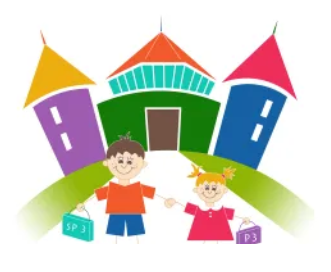 5W Zespole mogą działać, z wyjątkiem partii i organizacji politycznych, stowarzyszenia 
i organizacje, których celem statutowym jest działalność wychowawcza wśród wychowanków i uczniów lub wzbogacanie form działalności dydaktycznej, wychowawczej i opiekuńczej.Zespół może współpracować z instytucjami oświatowymi i pozaoświatowymi w celu doskonalenia procesu dydaktycznego.Zgodę na podjęcie działalności lub współpracy przez stowarzyszenia, organizacje i instytucje, których mowa w pkt. 1 i 2 wyraża dyrektor po uprzednim uzgodnieniu warunków tej działalności lub współpracy oraz uzyskaniu pozytywnej opinii rady pedagogicznej i rady rodziców.Zasady funkcjonowania związków zawodowych w Zespole określają odrębne przepisy.6Zespół Szkolno - Przedszkolny w Pszczynie podejmuje niezbędne działania w celu tworzenia optymalnych warunków realizacji działalności dydaktycznej, wychowawczej i opiekuńczej szkoły i przedszkola, zapewnienia każdemu uczniowi i wychowankowi warunków niezbędnych do jego rozwoju, podnoszenia jakości pracy szkoły i przedszkola oraz ich rozwoju organizacyjnego.Działania, o których mowa w ust. 1, dotyczą:efektów w zakresie kształcenia, wychowania i opieki oraz realizacji celów i zadań statutowych;organizacji procesów kształcenia, wychowania i opieki;tworzenia warunków do rozwoju oraz aktywności uczniów i wychowanków;współpracy z rodzicami i środowiskiem lokalnym;zarządzania Zespołem Szkolno - Przedszkolnym.Organami Zespołu są;Dyrektor Zespołu;Rada Pedagogiczna Zespołu;Rada Rodziców Zespołu;Samorząd Uczniowski Szkoły Podstawowej.W Zespole Szkolno - Przedszkolnym w Pszczynie działa Rada Pedagogiczna wspólna dla Szkoły Podstawowej nr 3 i Przedszkola nr 3, w skład, której wchodzą wszyscy nauczyciele Zespołu.W Zespole Szkolno - Przedszkolnym w Pszczynie działa Rada Rodziców wspólna dla Szkoły Podstawowej nr 3 i Przedszkola nr 3, w skład której wchodzą rodzice dzieci uczęszczających do Przedszkola i rodzice uczniów Szkoły Podstawowej.Kompetencje poszczególnych organów Zespołu określają Statut Szkoły Podstawowej nr 3 
i Statut Przedszkola nr 3 w Pszczynie.Integralną częścią Statutu Zespołu Szkolno - Przedszkolnego w Pszczynie są statuty jednostek wchodzących jego skład – Szkoły Podstawowej nr 3 i Przedszkola nr 3.§ 7Nowelizacji statutu dokonuje się w przypadku:zmian zachodzących w przepisach prawa powszechnego i lokalnego;potrzeby nowych rozwiązań organizacyjnych w funkcjonowaniu społeczności szkolnej;zaleceń organów kontrolnych (niespójność rozwiązań statutowych z obowiązującym prawem);innych potrzeb, np. zmiana nazwy, nadanie imienia itp.Nowelizacja statutu następuje w trybie przewidzianym dla jego uchwalenia.Wniosek o dokonanie zmian organy zespołu kierują do rady pedagogicznej, która po przyjęciu projektu zmian uchwala je.Dyrektor po nowelizacji statutu opracowuje i publikuje tekst ujednolicony statutu.W przypadku licznych zmian w statucie lub zmian, które naruszałyby jego spójność, przygotowuje się projekt nowego statutu.Statut dostępny jest na stronie internetowej Zespołu Szkolno - Przedszkolnego, w Biuletynie Informacji Publicznej, w pokoju nauczycielskim i sekretariacie.Statut został uchwalony na posiedzeniu Rady Pedagogicznej Zespołu Szkolno - Przedszkolnego w dniu 11 października 2019 roku.Statut wchodzi w życie z dniem uchwalenia.Przewodniczący Rady PedagogicznejPszczyna, 11 października 2019 r.